АДМИНИСТРАЦИЯ КИРОВСКОГО МУНИЦИПАЛЬНОГО РАЙОНА ЛЕНИНГРАДСКОЙ ОБЛАСТИ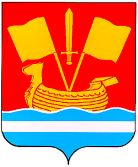 П О С Т А Н О В Л Е Н И ЕОт ____________ 2022 года  № ________О внесении изменений в постановление администрации Кировского муниципального района Ленинградской области от 22 декабря 2021 года № 2104  «Об утверждении  муниципальной программы«Комплексное развитие Кировского муниципального района  Ленинградской области»В соответствии с п.п. 4.1 п. 4 постановления  администрации Кировского муниципального района Ленинградской области от 25 ноября 2021 года №2012 «Об утверждении  Порядка разработки, реализации и оценки эффективности муниципальных программ Кировского  муниципального района Ленинградской области»:        1. Внести в муниципальную программу «Комплексное развитие Кировского муниципального района Ленинградской области», утвержденную постановлением администрации Кировского муниципального района Ленинградской области от  22 декабря 2021 года   № 2104 (далее – Программа), следующие изменения:1.1. Графы 4,6 Плана реализации Программы изложить согласно приложению № 3  к настоящему постановлению.2. Настоящее постановление вступает в силу после официального опубликования в средстве массовой информации газете «Ладога» и размещения на сайте администрации Кировского муниципального района Ленинградской области в сети Интернет.Заместитель главы администрации по ЖКХ                                                                                                 М.В. НиловаРазослано: в дело, КФ, отдел эк. развития, пресса, МКУ «УКС»Приложение к Постановлению администрации Кировского муниципального района  Ленинградской области от __________ 2022  № _______Муниципальная программа 
«Комплексное развитиеКировского муниципального района Ленинградской области»Паспорт муниципальной программы«Комплексное развитиеКировского муниципального района Ленинградской области»1. Общая характеристика, основные проблемы и прогноз развития сферы реализации муниципальной программыКировский район – один из самых молодых районов Ленинградской области. Он был создан 1 апреля 1977 года Указом Президиума Верховного Совета РСФСР. Кировский район  расположен в центральной части Ленинградской области, к востоку от Санкт-Петербурга (в 42 км), в бассейне рек: Нева, Мга, Тосно, Мойка, Назия, Рябиновка, Лава, примыкая с севера к Ладожскому озеру, на востоке район граничит с Волховским районом, на юге с территориями Киришского и Тосненского районов, по реке Нева с Всеволожским районом. С центральными регионами страны район связан железнодорожным и автомобильным транспортом. Имеет речное  транспортное сообщение с Ладожским озером,  выход в Балтийское море. Общая площадь района составляет 2590,5 кв. км.На территории Кировского района расположено 100 населенных пунктов, из них: 3 города (г. Кировск, г. Отрадное, г. Шлиссельбург), 5 поселков городского типа, 92 сельских населенных пункта (хутора, поселки, села, поселки при железнодорожной станции, деревни). Перечисленные населенные пункты объединены в 11 муниципальных образований. Кировский район исторически сложился как развитый район Ленинградской области с многоплановой экономикой. Район входит в десятку наиболее экономически развитых районов Ленинградской области. Главные отрасли экономики района – промышленное производство, сельское хозяйство, оптовая и розничная торговля,  транспорт и связь, строительство.Администрация Кировского муниципального района Ленинградской области в лице МКУ «УКС» выполняет функции единого заказчика-застройщика Кировского муниципального района Ленинградской области по работам и услугам, а также по  формированию  муниципальной  программы «Комплексное развитие Кировского муниципального района Ленинградской области» (далее – муниципальная программа).Муниципальная программа разработана с целью улучшения состояния зданий социально значимых объектов; создания комфортных условий для работников и посетителей социальных объектов; улучшения состояния объектов ЖКХ и минимизации возникновения возможных аварийных ситуаций. Муниципальная программа направлена на решение актуальных и требующих решения проблем и задач в сфере капитального ремонта (ремонта), строительства и реконструкции объектов социальной инфраструктуры. Проблемы реализации данной муниципальной программы носят комплексный характер, а именно при отсутствии финансовой поддержки: - продолжится ухудшение состояния объектов социальной сферы: объектов школьного и дополнительного образования, объектов физической культуры и спорта, расположенных на территории района; - возникнет тенденция снижения качества оказываемых услуг, снизится уровень доступности и удовлетворенности населения услугами сферы образования, а также физической культуры и спорта. Их решение окажет существенное положительное влияние на развитие социальной сферы в Кировском районе Ленинградской области. Для обеспечения доступности  дошкольного образования для детей и возможности организации всех видов учебной деятельности в одну смену планируется  строительство объектов общего образования с использованием проектов, предусматривающих соответствие архитектурных решений современным требованиям к организации образовательного процесса, возможность трансформации помещений, позволяющая использовать помещения для разных видов деятельности, в том числе для реализации дополнительных общеобразовательных программ. За последние три года были построены и сданы в эксплуатацию такие социальные объекты как:- строительство физкультурно-оздоровительного  комплекса с универсальным игровым залом по адресу: Ленинградская область, г. Кировск, ул. Советская, д.1»;  - строительство газовой блочно-модульной котельной для здания МКОУ «Шумская средняя общеобразовательная  школа» по адресу: Ленинградская область, Кировский район, ст. Войбокало, Школьный пер., д.1;- завершение строительства муниципального образовательного учреждения "Средняя общеобразовательная школа" на 600 мест, г. Шлиссельбург, Кировский район по адресу: Ленинградская область, Кировский район, г. Шлиссельбург, ул. Пролетарская, д.37;- реконструкция здания администрации Кировского муниципального района Ленинградской области (МФЦ).2. Приоритеты и цели государственной политики в сфере реализации муниципальной программыОсновным направлением государственной политики в сфере дошкольного, общего образования и дополнительного образования детей на период реализации муниципальной программы является обеспечение равенства доступа к качественному образованию и обновление его содержания и технологий образования (включая процесс социализации) в соответствии с изменившимися потребностями населения и новыми вызовами социального, культурного, экономического развития. Важнейшим приоритетом государственной политики  является обеспечение доступности дошкольного образования. Вложения в сферу дошкольного образования признаны сегодня в мире наиболее эффективными с точки зрения повышения качества последующего образования, выравнивания стартовых возможностей. Многие развитые страны сделали дошкольное образование обязательным или стремятся к максимальному охвату детей этими программами.Необходимо ликвидировать очереди на зачисление детей в дошкольные образовательные организации и обеспечить стопроцентную доступность дошкольного образования для детей в возрасте от трех до семи лет. Решение этой задачи будет обеспечено за счет строительства современных зданий дошкольных организаций.В рамках национального проекта «Образование» с учетом роста числа школьников к 2024 году в России запланировано ввести 1300 новых школ. Как вы знаете, в рамках национального проекта «Образование» с учётом роста числа школьников к 2024 году в России запланировано ввести 1300 новых школ.Кроме того, в июне поручил Правительству совместно с регионами подготовить специальную программу капитального ремонта школ с акцентом на сельские школы.Сегодня уже можно назвать конкретные параметры такой программы. До конца 2026 года планируется отремонтировать более 7300 школ, в том числе 3000 в ближайшие два года. В рамках национального проекта «Образование» с учётом роста числа школьников к 2024 году в России запланировано ввести 1300 новых школ.Сегодня уже можно назвать конкретные параметры такой программы. До конца 2026 года планируется отремонтировать более 7300 школ, в том числе 3000 в ближайшие два года. 3. Цели, задачи и ожидаемые результаты реализациимуниципальной программыМуниципальная программа разработана с целью улучшения состояния зданий социально значимых объектов; создания комфортных условий для работников и посетителей социальных объектов; улучшения состояния объектов ЖКХ и минимизации возникновения возможных аварийных ситуаций. Муниципальная программа направлена на решение актуальных и требующих решения проблем и задач в сфере капитального ремонта (ремонта), строительства и реконструкции объектов социальной инфраструктуры. Результатом реализации муниципальной программы является улучшение состояния зданий социально значимых объектов; создание комфортных условий для работников и посетителей социальных объектов; улучшение состояния объектов ЖКХ и минимизация возникновения возможных аварийных ситуаций.Информация о проектах и комплексах процессных мероприятийМуниципальная программа состоит из проектной и процессной частей. Проектная часть состоит из мероприятий по строительству, реконструкции, капитальному ремонту объектов социальной инфраструктуры. Процессная   часть   состоит   из   мероприятий по текущему ремонту социально значимых объектов.Перечень приложений:1. Приложение  №1 - Сведения о показателях (индикаторах) и их значениях муниципальной программы «Комплексное развитие Кировского муниципального района Ленинградской области»;2. Приложение №2  - Сведения о порядке сбора информации и методике расчета показателей (индикаторов) муниципальной программы «Комплексное развитие Кировского муниципального района Ленинградской области»;3. Приложение №3 - План реализации муниципальной программы «Комплексное развитие Кировского муниципального района Ленинградской области».                                                                                                                                                          Приложение №1 к муниципальной программе «Комплексное развитие                                                                                                                                          Кировского муниципального района Ленинградской области                                                                                                                                 Сведенияо показателях (индикаторах) и их значениях муниципальной программы «Комплексное развитие Кировского муниципального района Ленинградской области»                                                                                                                                                      Приложение №2 к муниципальной программе «Комплексное развитие                                                                                                                                        Кировского муниципального района Ленинградской области»Сведения о порядке сбора информации и методике расчетапоказателей (индикаторов) муниципальной программы«Комплексное развитие Кировского муниципального района Ленинградской области»                                                                                                                                                                    Приложение №3 к муниципальной программе «Комплексное развитие                                                                                                                                                             Кировского муниципального района Ленинградской области                                                                                   План реализации муниципальной программы «Комплексное развитие Кировского муниципального района Ленинградской области»Наименование муниципальной программыКомплексное развитиеКировского муниципального района Ленинградской областиСроки реализации муниципальной программы2022 – 2024 годыОтветственный исполнитель муниципальной программыМуниципальное казенное учреждение «Управление капитального строительства» Кировского муниципального района  Ленинградской областиСоисполнители муниципальной программы-Участники муниципальной программыКомитет образования администрации Кировского муниципального района Ленинградской области;Управление культуры администрации Кировского муниципального района Ленинградской области;Отдел по делам молодежи, физической культуре и спорту администрации Кировского муниципального района Ленинградской области;Управление по коммунальному, дорожному хозяйству, транспорту и связи администрации Кировского муниципального района Ленинградской области.Цель муниципальной программыСоздание  комфортных условий  в социальных учреждениях на территории Кировского муниципального района Ленинградской области. Ремонт объектов жилищно-коммунального хозяйства, прочих объектов.Задачи муниципальной программыУлучшение состояния зданий социально значимых объектов;Создание комфортных условий для работников и посетителей социальных объектов;Улучшение состояния объектов ЖКХ;Минимизация возникновения возможных аварийных ситуаций.Ожидаемые (конечные) результаты реализации муниципальной программыРемонт не менее 30 социально-значимых объектов;Проектирование – не менее 10 объектов;Ремонтные работы в учреждениях образования – не менее 10 объектов;Замена электрооборудования – не менее 5 объектов;Ремонт кабинетов (групп) – не менее 5 шт.Подпрограммы муниципальной программы-Проекты, реализуемые в рамках муниципальной программы- Строительство основной общеобразовательной школы с дошкольным отделением на 100 мест в дер. Сухое Кировского района;- Капитальный ремонт МКУК «ЦМБ» Кировского района Ленинградской области;- Капитальный ремонт стадиона  по адресу: Ленинградская область, Кировский район, г. Кировск, ул. Советская, д. 1;- Капитальный ремонт УМП Плавательный бассейн в г. КировскФинансовое обеспечение муниципальной программы - всего,в том числе по годам реализацииОбщий объем финансирования программы за период реализации 2022-2024 годы составит  498 216,50 тыс. рублей:2022 год -195 264,60 тыс. рублей;2023 год – 302 951,90 тыс. рублей;2024 год -  0,00 тыс. рублей;В том числеОбъем финансирования за счет средств местного бюджета– 100 519,60 тыс. рублей:2022 г. – 70 015,10 тыс. руб.2023 г. – 30 504,50 тыс. руб.2024 г. – 0,00 тыс. руб.№ ппНаименование показателя (индикатора)Наименование показателя (индикатора)Едини-ца изме-ренияЗначения показателей (индикаторов)Значения показателей (индикаторов)Значения показателей (индикаторов)Значения показателей (индикаторов)Значения показателей (индикаторов)Удельный вес показателя№ ппНаименование показателя (индикатора)Наименование показателя (индикатора)Едини-ца изме-рения2020 год (базовое значение)2021 год  (оценка)2022(прогноз)2023(прогноз)2024(прогноз)Удельный вес показателяМуниципальная программа «Комплексное развитие Кировского муниципального района Ленинградской области»Муниципальная программа «Комплексное развитие Кировского муниципального района Ленинградской области»Муниципальная программа «Комплексное развитие Кировского муниципального района Ленинградской области»Муниципальная программа «Комплексное развитие Кировского муниципального района Ленинградской области»Муниципальная программа «Комплексное развитие Кировского муниципального района Ленинградской области»Муниципальная программа «Комплексное развитие Кировского муниципального района Ленинградской области»Муниципальная программа «Комплексное развитие Кировского муниципального района Ленинградской области»Муниципальная программа «Комплексное развитие Кировского муниципального района Ленинградской области»Муниципальная программа «Комплексное развитие Кировского муниципального района Ленинградской области»Муниципальная программа «Комплексное развитие Кировского муниципального района Ленинградской области»1Ввод в эксплуатацию (завершение работ по строительству, реконструкции, капитальному ремонту) объектов образования Кировского муниципального района Ленинградской областиплановое значение Ед.         221101Ввод в эксплуатацию (завершение работ по строительству, реконструкции, капитальному ремонту) объектов образования Кировского муниципального района Ленинградской областифактическое значениеЕд.         220002Ввод в эксплуатацию (завершение работ по строительству, реконструкции, капитальному ремонту) учреждений культуры Кировского муниципального района Ленинградской областиплановое значение   Ед.10          1           0         02Ввод в эксплуатацию (завершение работ по строительству, реконструкции, капитальному ремонту) учреждений культуры Кировского муниципального района Ленинградской областифактическое значение   Ед.000003Ввод в эксплуатацию (завершение работ по строительству, реконструкции, капитальному ремонту) объектов физической культуры и массового спорта Кировского муниципального района Ленинградской областиплановое значение   Ед.0111         03Ввод в эксплуатацию (завершение работ по строительству, реконструкции, капитальному ремонту) объектов физической культуры и массового спорта Кировского муниципального района Ленинградской областифактическое значение   Ед.0          1         0004Ввод в эксплуатацию (завершение работ по строительству, реконструкции, капитальному ремонту) объектов жилищно-коммунального хозяйства Кировского муниципального района Ленинградской областиплановое значение   Ед.0           0         0          0         04Ввод в эксплуатацию (завершение работ по строительству, реконструкции, капитальному ремонту) объектов жилищно-коммунального хозяйства Кировского муниципального района Ленинградской областифактическое значение   Ед.0          0         0005Ввод в эксплуатацию (завершение работ по строительству, реконструкции, капитальному ремонту) прочих объектов Кировского муниципального района Ленинградской областиплановое значение   Ед.00         0          0         05Ввод в эксплуатацию (завершение работ по строительству, реконструкции, капитальному ремонту) прочих объектов Кировского муниципального района Ленинградской областифактическое значение   Ед.00         000N п/пНаименование показателяЕдиница измеренияВременная характеристикаАлгоритм формированияСрок предоставления отчетностиОтветственный за сбор данных по показателюРеквизиты акта123456781Ввод в эксплуатацию (завершение работ по строительству, реконструкции, капитальному ремонту) объектов образования Кировского муниципального района Ленинградской областишт.ежегодноколичество объектов               -МКУ «УКС»               -2Ввод в эксплуатацию (завершение работ по строительству, реконструкции, капитальному ремонту) учреждений культуры Кировского муниципального района Ленинградской областишт.ежегодноколичество объектов               -МКУ «УКС»               -3Ввод в эксплуатацию (завершение работ по строительству, реконструкции, капитальному ремонту) объектов физической культуры и массового спорта Кировского муниципального района Ленинградской областишт.ежегодноколичество объектов               -МКУ «УКС»               -4Ввод в эксплуатацию (завершение работ по строительству, реконструкции, капитальному ремонту) объектов жилищно-коммунального хозяйства Кировского муниципального района Ленинградской областишт.ежегодноколичество объектов               -МКУ «УКС»               -5Ввод в эксплуатацию (завершение работ по строительству, реконструкции, капитальному ремонту) прочих объектов Кировского муниципального района Ленинградской областишт.ежегодноколичество объектов               -               МКУ «УКС»               -Наименование муниципальной программы, подпрограммы, структурного элемента Ответственный исполнитель, соисполнитель, участникГоды реализацииОценка расходов (тыс. руб. в ценах соответствующих лет)Оценка расходов (тыс. руб. в ценах соответствующих лет)Оценка расходов (тыс. руб. в ценах соответствующих лет)Оценка расходов (тыс. руб. в ценах соответствующих лет)Оценка расходов (тыс. руб. в ценах соответствующих лет)Наименование муниципальной программы, подпрограммы, структурного элемента Ответственный исполнитель, соисполнитель, участникГоды реализациивсегофедеральный бюджетобластной бюджетместные бюджетыпрочие источники12345678Комплексное развитие Кировского муниципального района Ленинградской областиМКУ «УКС»Комитет образования администрации Кировского муниципального района Ленинградской области;Управление культуры администрации Кировского муниципального района Ленинградской области;Отдел по делам молодежи, физической культуре и спорту администрации Кировского муниципального района Ленинградской области;Управление по коммунальному, дорожному хозяйству, транспорту и связи администрации Кировского муниципального района Ленинградской области2022195 264,600,00125 249,5070 015,100,00Комплексное развитие Кировского муниципального района Ленинградской областиМКУ «УКС»Комитет образования администрации Кировского муниципального района Ленинградской области;Управление культуры администрации Кировского муниципального района Ленинградской области;Отдел по делам молодежи, физической культуре и спорту администрации Кировского муниципального района Ленинградской области;Управление по коммунальному, дорожному хозяйству, транспорту и связи администрации Кировского муниципального района Ленинградской области2023302 951,900,00272 447,4030 504,500,00Комплексное развитие Кировского муниципального района Ленинградской областиМКУ «УКС»Комитет образования администрации Кировского муниципального района Ленинградской области;Управление культуры администрации Кировского муниципального района Ленинградской области;Отдел по делам молодежи, физической культуре и спорту администрации Кировского муниципального района Ленинградской области;Управление по коммунальному, дорожному хозяйству, транспорту и связи администрации Кировского муниципального района Ленинградской области20240,000,000,000,000,00Итого по муниципальной  программеИтого по муниципальной  программе498 216,500,00397 696,90100 519,600,00Проектная частьПроектная частьПроектная частьПроектная частьПроектная частьПроектная частьПроектная частьПроектная частьСтроительство основной общеобразовательной школы с дошкольным отделением на 100 мест в дер. Сухое Кировского районаМКУ «УКС»202283 917,000,0060 000,0023 917,000,00Строительство основной общеобразовательной школы с дошкольным отделением на 100 мест в дер. Сухое Кировского районаМКУ «УКС»2023211 987,000,00190 579,0021 408,000,00Строительство основной общеобразовательной школы с дошкольным отделением на 100 мест в дер. Сухое Кировского районаМКУ «УКС»20240,000,000,000,000,00Строительство основной общеобразовательной школы с дошкольным отделением на 100 мест в дер. Сухое Кировского районаИтого295 904,000,00250 579,0045 325,000,00Капитальный ремонт МКУК «ЦМБ» Кировского района Ленинградской областиМКУ «УКС»20224 236,000,003 812,40423,600,00Капитальный ремонт МКУК «ЦМБ» Кировского района Ленинградской областиМКУ «УКС»20230,000,000,000,000,00Капитальный ремонт МКУК «ЦМБ» Кировского района Ленинградской областиМКУ «УКС»20240,000,000,000,000,00Капитальный ремонт МКУК «ЦМБ» Кировского района Ленинградской областиИтого4 236,000,003 812,40423,600,00Капитальный ремонт стадиона  по адресу: Ленинградская область, Кировский район,              г. Кировск, ул. Советская, д. 1МКУ «УКС»202268 263,400,0061 437,106 826,300,00Капитальный ремонт стадиона  по адресу: Ленинградская область, Кировский район,              г. Кировск, ул. Советская, д. 1МКУ «УКС»20230,000,000,000,000,00Капитальный ремонт стадиона  по адресу: Ленинградская область, Кировский район,              г. Кировск, ул. Советская, д. 1МКУ «УКС»20240,000,000,000,000,00Капитальный ремонт стадиона  по адресу: Ленинградская область, Кировский район,              г. Кировск, ул. Советская, д. 1Итого68 263,400,0061 437,106 826,300,00Капитальный ремонт УМП Плавательный бассейн вг. КировскМКУ «УКС»20220,000,000,000,000,00Капитальный ремонт УМП Плавательный бассейн вг. КировскМКУ «УКС»202390 964,900,0081 868,409 096,500,00Капитальный ремонт УМП Плавательный бассейн вг. КировскМКУ «УКС»20240,000,000,000,000,00Капитальный ремонт УМП Плавательный бассейн вг. КировскИтого90 964,900,0081 868,409 096,500,00Итого по проектной части2022156 416,400,00125 249,5031 166,900,00Итого по проектной части2023302 951,900,00272 447,4030 504,500,00Итого по проектной части20240,000,000,000,000,00Итого по проектной частиИтого459 368,300,00397 696,9061 671,400,00Процессная частьПроцессная частьПроцессная частьПроцессная частьПроцессная частьПроцессная частьПроцессная частьПроцессная частьМероприятия по капитальному ремонту (ремонту) общеобразовательных организацийМероприятия по капитальному ремонту (ремонту) общеобразовательных организацийМероприятия по капитальному ремонту (ремонту) общеобразовательных организацийМероприятия по капитальному ремонту (ремонту) общеобразовательных организацийМероприятия по капитальному ремонту (ремонту) общеобразовательных организацийМероприятия по капитальному ремонту (ремонту) общеобразовательных организацийМероприятия по капитальному ремонту (ремонту) общеобразовательных организацийМероприятия по капитальному ремонту (ремонту) общеобразовательных организацийРемонт холла МКОУ "Кировская средняя общеобразовательная школа №1" по адресу: Ленинградская область, г. Кировск, ул. Новая, д.32/2МКУ «УКС»20226 272,000,000,006 272,000,00Ремонт холла МКОУ "Кировская средняя общеобразовательная школа №1" по адресу: Ленинградская область, г. Кировск, ул. Новая, д.32/2МКУ «УКС»20230,000,000,000,000,00Ремонт холла МКОУ "Кировская средняя общеобразовательная школа №1" по адресу: Ленинградская область, г. Кировск, ул. Новая, д.32/2МКУ «УКС»20240,000,000,000,000,00Ремонт холла МКОУ "Кировская средняя общеобразовательная школа №1" по адресу: Ленинградская область, г. Кировск, ул. Новая, д.32/2Итого6 272,000,000,006 272,000,00Ремонт входной группы здания МБОУ "Лицей г. Отрадное" по адресу: Ленинградская область,  г. Отрадное, улица Дружбы, дом 1МКУ «УКС»20223 000,000,000,003 000,000,00Ремонт входной группы здания МБОУ "Лицей г. Отрадное" по адресу: Ленинградская область,  г. Отрадное, улица Дружбы, дом 1МКУ «УКС»20230,000,000,000,000,00Ремонт входной группы здания МБОУ "Лицей г. Отрадное" по адресу: Ленинградская область,  г. Отрадное, улица Дружбы, дом 1МКУ «УКС»20240,000,000,000,000,00Итого3 000,000,000,003 000,000,00Ремонт ограждения МБОУ "Кировская средняя общеобразовательная школа №2 имени матроса, погибшего на АПЛ «Курск», Витченко Сергея Александровича» по адресу: Ленинградская область, г. Кировск, бульвар Партизанской Славы, д.10МКУ «УКС»20222261,000,000,002261,000,00Ремонт ограждения МБОУ "Кировская средняя общеобразовательная школа №2 имени матроса, погибшего на АПЛ «Курск», Витченко Сергея Александровича» по адресу: Ленинградская область, г. Кировск, бульвар Партизанской Славы, д.10МКУ «УКС»20230,000,000,000,000,00Ремонт ограждения МБОУ "Кировская средняя общеобразовательная школа №2 имени матроса, погибшего на АПЛ «Курск», Витченко Сергея Александровича» по адресу: Ленинградская область, г. Кировск, бульвар Партизанской Славы, д.10МКУ «УКС»20240,000,000,000,000,00Итого2261,000,000,002 261,000,00Ремонт наружного освещения территории здания МКОУ «Шумская средняя общеобразовательная школа (дошкольное отделение) по адресу: Ленинградская область, Кировский район, с. Шум, ул. Советская, д.20-аМКУ «УКС»20221161,000,000,001161,000,00Ремонт наружного освещения территории здания МКОУ «Шумская средняя общеобразовательная школа (дошкольное отделение) по адресу: Ленинградская область, Кировский район, с. Шум, ул. Советская, д.20-аМКУ «УКС»20230,000,000,000,000,00Ремонт наружного освещения территории здания МКОУ «Шумская средняя общеобразовательная школа (дошкольное отделение) по адресу: Ленинградская область, Кировский район, с. Шум, ул. Советская, д.20-аМКУ «УКС»20240,000,000,000,000,00Итого1161,000,000,001161,000,00Мероприятия по капитальному ремонту (ремонту) дошкольных общеобразовательных организацийМероприятия по капитальному ремонту (ремонту) дошкольных общеобразовательных организацийМероприятия по капитальному ремонту (ремонту) дошкольных общеобразовательных организацийМероприятия по капитальному ремонту (ремонту) дошкольных общеобразовательных организацийМероприятия по капитальному ремонту (ремонту) дошкольных общеобразовательных организацийМероприятия по капитальному ремонту (ремонту) дошкольных общеобразовательных организацийМероприятия по капитальному ремонту (ремонту) дошкольных общеобразовательных организацийМероприятия по капитальному ремонту (ремонту) дошкольных общеобразовательных организацийРемонт пешеходных дорожек на территории МБДОУ "Детский сад №3 "Лучик" по адресу: Ленинградская область, г. Отрадное, ул. Заводская, д.8МКУ «УКС»20222 583,000,000,002 583,000,00Ремонт пешеходных дорожек на территории МБДОУ "Детский сад №3 "Лучик" по адресу: Ленинградская область, г. Отрадное, ул. Заводская, д.8МКУ «УКС»20230,000,000,000,000,00Ремонт пешеходных дорожек на территории МБДОУ "Детский сад №3 "Лучик" по адресу: Ленинградская область, г. Отрадное, ул. Заводская, д.8МКУ «УКС»20240,000,000,000,000,00Итого2 583,000,000,002 583,000,00Частичный ремонт кровли здания МБДОУ "Детский сад комбинированного вида №36" по адресу: Ленинградская область, г. Кировск, ул. Новая, д.8-аМКУ «УКС»20222 202,000,000,002202,000,00Частичный ремонт кровли здания МБДОУ "Детский сад комбинированного вида №36" по адресу: Ленинградская область, г. Кировск, ул. Новая, д.8-аМКУ «УКС»20230,000,000,000,000,00Частичный ремонт кровли здания МБДОУ "Детский сад комбинированного вида №36" по адресу: Ленинградская область, г. Кировск, ул. Новая, д.8-аМКУ «УКС»20240,000,000,000,000,00Итого2 202,000,000,002 202,000,00Замена теневых навесов на территории МКОУ "Синявинская средняя общеобразовательная школа" (дошкольное отделение) по адресу: Ленинградская область, п. Синявино, ул. Кравченко, д.5МКУ «УКС»20226 400,000,000,006 400,000,00Замена теневых навесов на территории МКОУ "Синявинская средняя общеобразовательная школа" (дошкольное отделение) по адресу: Ленинградская область, п. Синявино, ул. Кравченко, д.5МКУ «УКС»20230,000,000,000,000,00Замена теневых навесов на территории МКОУ "Синявинская средняя общеобразовательная школа" (дошкольное отделение) по адресу: Ленинградская область, п. Синявино, ул. Кравченко, д.5МКУ «УКС»20240,000,000,000,000,00Итого6 400,000,000,006 400,000,00Ремонт наружного освещения территории здания МБДОУ «Детский сад комбинированного вида №34» по адресу: Ленинградская область, Кировский район, г. Кировск, ул. Энергетиков, д.1МКУ «УКС»20221399,000,000,001399,000,00Ремонт наружного освещения территории здания МБДОУ «Детский сад комбинированного вида №34» по адресу: Ленинградская область, Кировский район, г. Кировск, ул. Энергетиков, д.1МКУ «УКС»20230,000,000,000,000,00Ремонт наружного освещения территории здания МБДОУ «Детский сад комбинированного вида №34» по адресу: Ленинградская область, Кировский район, г. Кировск, ул. Энергетиков, д.1МКУ «УКС»20240,000,000,000,000,00Итого1399,000,000,001399,000,00Ремонт наружного освещения территории здания МБДОУ «Детский сад комбинированного вида №2» по адресу: Ленинградская область, Кировский район, г. Кировск, ул. Молодежная, д.4МКУ «УКС»20221663,000,000,001663,000,00Ремонт наружного освещения территории здания МБДОУ «Детский сад комбинированного вида №2» по адресу: Ленинградская область, Кировский район, г. Кировск, ул. Молодежная, д.4МКУ «УКС»20230,000,000,000,000,00Ремонт наружного освещения территории здания МБДОУ «Детский сад комбинированного вида №2» по адресу: Ленинградская область, Кировский район, г. Кировск, ул. Молодежная, д.4МКУ «УКС»20240,000,000,000,000,00Итого1663,000,000,001663,000,00Ремонт наружного освещения территории здания «МБДОУ Детский сад комбинированного вида №36» по адресу: Ленинградская область, Кировский район, г. Кировск, ул. Новая, д.8-аМКУ «УКС»20221425,000,000,001425,000,00Ремонт наружного освещения территории здания «МБДОУ Детский сад комбинированного вида №36» по адресу: Ленинградская область, Кировский район, г. Кировск, ул. Новая, д.8-аМКУ «УКС»20230,000,000,000,000,00Ремонт наружного освещения территории здания «МБДОУ Детский сад комбинированного вида №36» по адресу: Ленинградская область, Кировский район, г. Кировск, ул. Новая, д.8-аМКУ «УКС»20240,000,000,000,000,00Итого1425,000,000,001425,000,00Ремонт наружного освещения территории здания МКДОУ «Детский сад комбинированного вида №35» по адресу: Ленинградская область, Кировский район, п. Приладожский, д.14МКУ «УКС»2022375,300,000,00375,300,00Ремонт наружного освещения территории здания МКДОУ «Детский сад комбинированного вида №35» по адресу: Ленинградская область, Кировский район, п. Приладожский, д.14МКУ «УКС»20230,000,000,000,000,00Ремонт наружного освещения территории здания МКДОУ «Детский сад комбинированного вида №35» по адресу: Ленинградская область, Кировский район, п. Приладожский, д.14МКУ «УКС»20240,000,000,000,000,00Итого375,300,000,00375,300,00Мероприятия по капитальному ремонту (ремонту) организаций дополнительного образованияМероприятия по капитальному ремонту (ремонту) организаций дополнительного образованияМероприятия по капитальному ремонту (ремонту) организаций дополнительного образованияМероприятия по капитальному ремонту (ремонту) организаций дополнительного образованияМероприятия по капитальному ремонту (ремонту) организаций дополнительного образованияМероприятия по капитальному ремонту (ремонту) организаций дополнительного образованияМероприятия по капитальному ремонту (ремонту) организаций дополнительного образованияМероприятия по капитальному ремонту (ремонту) организаций дополнительного образованияУстановка водосточной системы здания МБУДО «Синявинская детская школа искусств» по адресу:  Ленинградская область,  Кировский район, п. Синявино, ул. Садовая, дом 36МКУ «УКС»20222000,000,000,002 000,000,00Установка водосточной системы здания МБУДО «Синявинская детская школа искусств» по адресу:  Ленинградская область,  Кировский район, п. Синявино, ул. Садовая, дом 36МКУ «УКС»20230,000,000,000,000,00Установка водосточной системы здания МБУДО «Синявинская детская школа искусств» по адресу:  Ленинградская область,  Кировский район, п. Синявино, ул. Садовая, дом 36МКУ «УКС»20240,000,000,000,000,00Итого2000,000,000,002 000,000,00Ремонт входной группы здания МБУДО «Синявинская детская школа искусств» по адресу: Ленинградская область,  Кировский район, п. Синявино, ул. Садовая, дом 36МКУ «УКС»2022782,000,000,00782,000,0020230,000,000,000,000,0020240,000,000,000,000,00Итого782,000,000,00782,000,00Установка снегозадержателей, желобов и водостоков здания МБУДО "Шлиссельбургская детская музыкальная школа" по адресу: Ленинградская область, г. Шлиссельбург, Красный пр, д.50МКУ «УКС»20222700,000,000,002 700,000,00Установка снегозадержателей, желобов и водостоков здания МБУДО "Шлиссельбургская детская музыкальная школа" по адресу: Ленинградская область, г. Шлиссельбург, Красный пр, д.50МКУ «УКС»20230,000,000,000,000,00Установка снегозадержателей, желобов и водостоков здания МБУДО "Шлиссельбургская детская музыкальная школа" по адресу: Ленинградская область, г. Шлиссельбург, Красный пр, д.50МКУ «УКС»20240,000,000,000,000,00Итого2700,000,000,002 700,000,00Ремонт входной группы здания МБУДО "Приладожская детская школа искусств по адресу: Ленинградская область, п. Приладожский, д.23 аМКУ «УКС»20221800,000,000,001 800,000,00Ремонт входной группы здания МБУДО "Приладожская детская школа искусств по адресу: Ленинградская область, п. Приладожский, д.23 аМКУ «УКС»20230,000,000,000,000,00Ремонт входной группы здания МБУДО "Приладожская детская школа искусств по адресу: Ленинградская область, п. Приладожский, д.23 аМКУ «УКС»20240,000,000,000,000,00Итого1800,000,000,001 800,000,00Мероприятия по капитальному ремонту (ремонту) организаций физической культуры и спортаМероприятия по капитальному ремонту (ремонту) организаций физической культуры и спортаМероприятия по капитальному ремонту (ремонту) организаций физической культуры и спортаМероприятия по капитальному ремонту (ремонту) организаций физической культуры и спортаМероприятия по капитальному ремонту (ремонту) организаций физической культуры и спортаМероприятия по капитальному ремонту (ремонту) организаций физической культуры и спортаМероприятия по капитальному ремонту (ремонту) организаций физической культуры и спортаМероприятия по капитальному ремонту (ремонту) организаций физической культуры и спортаЗамена оконных блоков в здании МБУ «Кировская спортивная школа» по адресу: Ленинградская область, Кировский район, п. Приладожский, д.27, строение 1МКУ «УКС»2022850,000,000,00850,000,00Замена оконных блоков в здании МБУ «Кировская спортивная школа» по адресу: Ленинградская область, Кировский район, п. Приладожский, д.27, строение 1МКУ «УКС»20230,000,000,000,000,00Замена оконных блоков в здании МБУ «Кировская спортивная школа» по адресу: Ленинградская область, Кировский район, п. Приладожский, д.27, строение 1МКУ «УКС»20240,000,000,000,000,00Итого850,000,000,00850,000,00Ремонт системы электроснабжения  в здании МБУ «Кировская спортивная школа» по адресу: Ленинградская область, Кировский район, п. Приладожский, д.27, строение 1,2МКУ «УКС»2022920,000,000,000,00920,000,00Ремонт системы электроснабжения  в здании МБУ «Кировская спортивная школа» по адресу: Ленинградская область, Кировский район, п. Приладожский, д.27, строение 1,2МКУ «УКС»20230,000,000,000,000,000,00Ремонт системы электроснабжения  в здании МБУ «Кировская спортивная школа» по адресу: Ленинградская область, Кировский район, п. Приладожский, д.27, строение 1,2МКУ «УКС»20240,000,000,000,000,000,00Итого920,00,000,000,000,00920,0000,00Услуги по выполнению отдельных функций по определению поставщика (подрядчика, исполнителя) на право заключения контракта
на капитальный ремонт УМП Плавательный бассейн в г. Кировск по адресу: Ленинградская область, Кировский район, г. Кировск, ул. Молодежная, д.15МКУ «УКС»2022150,000,000,000,00150,000,00Услуги по выполнению отдельных функций по определению поставщика (подрядчика, исполнителя) на право заключения контракта
на капитальный ремонт УМП Плавательный бассейн в г. Кировск по адресу: Ленинградская область, Кировский район, г. Кировск, ул. Молодежная, д.15МКУ «УКС»20230,000,000,000,000,000,00Услуги по выполнению отдельных функций по определению поставщика (подрядчика, исполнителя) на право заключения контракта
на капитальный ремонт УМП Плавательный бассейн в г. Кировск по адресу: Ленинградская область, Кировский район, г. Кировск, ул. Молодежная, д.15МКУ «УКС»20240,000,000,000,000,000,00Итого150,000,000,000,00150,000,00Техническое обследование здания МБУ «Кировская спортивная школа» по адресу: Ленинградская область, Кировский район, г. Кировск, ул. Советская, д.1МКУ «УКС»2022570,000,000,000,00570,000,00Техническое обследование здания МБУ «Кировская спортивная школа» по адресу: Ленинградская область, Кировский район, г. Кировск, ул. Советская, д.1МКУ «УКС»20230,000,000,000,000,000,00Техническое обследование здания МБУ «Кировская спортивная школа» по адресу: Ленинградская область, Кировский район, г. Кировск, ул. Советская, д.1МКУ «УКС»20240,000,000,000,000,000,00Итого570,000,000,00 0,00 570,000,00Мероприятия по капитальному ремонту (ремонту) прочих объектовМероприятия по капитальному ремонту (ремонту) прочих объектовМероприятия по капитальному ремонту (ремонту) прочих объектовМероприятия по капитальному ремонту (ремонту) прочих объектовМероприятия по капитальному ремонту (ремонту) прочих объектовМероприятия по капитальному ремонту (ремонту) прочих объектовМероприятия по капитальному ремонту (ремонту) прочих объектовМероприятия по капитальному ремонту (ремонту) прочих объектовМероприятия по капитальному ремонту (ремонту) прочих объектовРемонт кабинета №220 здания по адресу: Ленинградская область, г. Кировск, ул. Новая, д.1МКУ «УКС»2022334,900,000,00334,90334,900,00Ремонт кабинета №220 здания по адресу: Ленинградская область, г. Кировск, ул. Новая, д.1МКУ «УКС»20230,000,000,000,000,000,00Ремонт кабинета №220 здания по адресу: Ленинградская область, г. Кировск, ул. Новая, д.1МКУ «УКС»20240,000,000,000,000,000,00Итого334,900,000,00334,90334,900,00Итого по процессной частиМКУ «УКС»202238 848,200,000,0038 848,2038 848,200,00Итого по процессной частиМКУ «УКС»20230,000,000,000,000,000,00Итого по процессной частиМКУ «УКС»20240,000,000,000,000,000,00Итого по процессной частиИтого38 848,200,000,0038 848,2038 848,200,00